KENYA JUNIOR SCHOOLS ASSESSMENT                                  FORMATIVE ASSESSMENT TEST                                                    GRADE 8PRETECHNICAL EDUCATIONNAME: ……………………………………………………………………………………………SCHOOL: ……………………………………………………………………………………….ASSESSMENT NUMBER…………………………………….DATE: ……………………….What is safety?( 2 mks)	……………………………………………………………………………………………………………………………………State three examples of safety measures. (3 mks)………………………………………………………………………………………………………………………………………………………………………………………………………What is personal safety?	(2 mks)……………………………………………………………………………………………………………………………………What is a hazard?(2 mks)…………………………………………………………………………………………………………………………………...Name three examples of Hazards to personal safety.( 3 mks)	……………………………………………..……………………………………………..…………………………………………….Name two ways used to handle tools and equipment safely while performing tasks in the locality?( 3 mks)…………………………………………………………………………………………………………………………………..…………..………………………………………………………………………State two Safety Rules and Regulations at Work.( 2 mks)	…………………………………………………………..…………………………………………………………..Mention two Careers related to Personal Safety.( 2mks)	………………………………………………………………….…………………………………………………………………What is the Role of safety in day-to-day life?( 2mks)…………………………………………………………………………………………………………………………………………Name two common types of injuries that occurs in the locality? (2 mks)………………………………………………………………………………State two Causes of injuries in the locality?( 2 mks)………………………………………………………………………………………………………………………………………………What is the Reason for first Aid?( 2mks)…………………………………………………………………………………………………………………………………………State three Items Contained in A First Aid Kit.( 3 mks)…………………………………………………….…………………………………………………….…………………………………………………….Name the following items 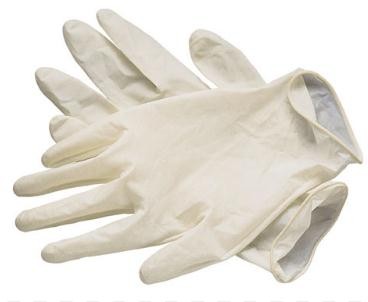 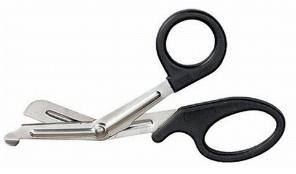 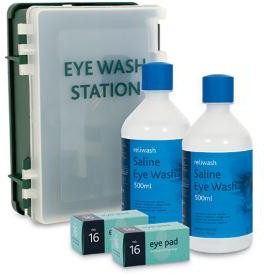 Describe the Procedure of Administering First Aid for Cuts.	( 6 mks)………………………………………………………………..………………………………………………………………..……………………………………………………………..….…………………………………………………………..……………………………………………………………………..………………………………………………………………..Describe the Procedure of Administering First Aid for Fracture.	( 6 mks)…………………………………………………………………………..…………………………………………………………………………...…………………………………………………………………………...…………………………………………………………………………...…………………………………………………………………………..……………………………………………………………………….....Mention three careers Related to first Aid and Management of Injuries.	( 3 mks)………………………………………………………………………………………………………………………………………Mention five common materials found within the locality are( 5 mks)……………………………………….……………………………………….……………………………………………………………………………..………………………………………Give two examples of Metals. (2 mks)…………………………………………………………………………